WORKING WITH THE GHOSTS OF HAMPTON COURT PALACEWORKING WITH THE GHOSTS OF HAMPTON COURT PALACEWORKING WITH THE GHOSTS OF HAMPTON COURT PALACE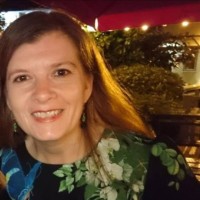 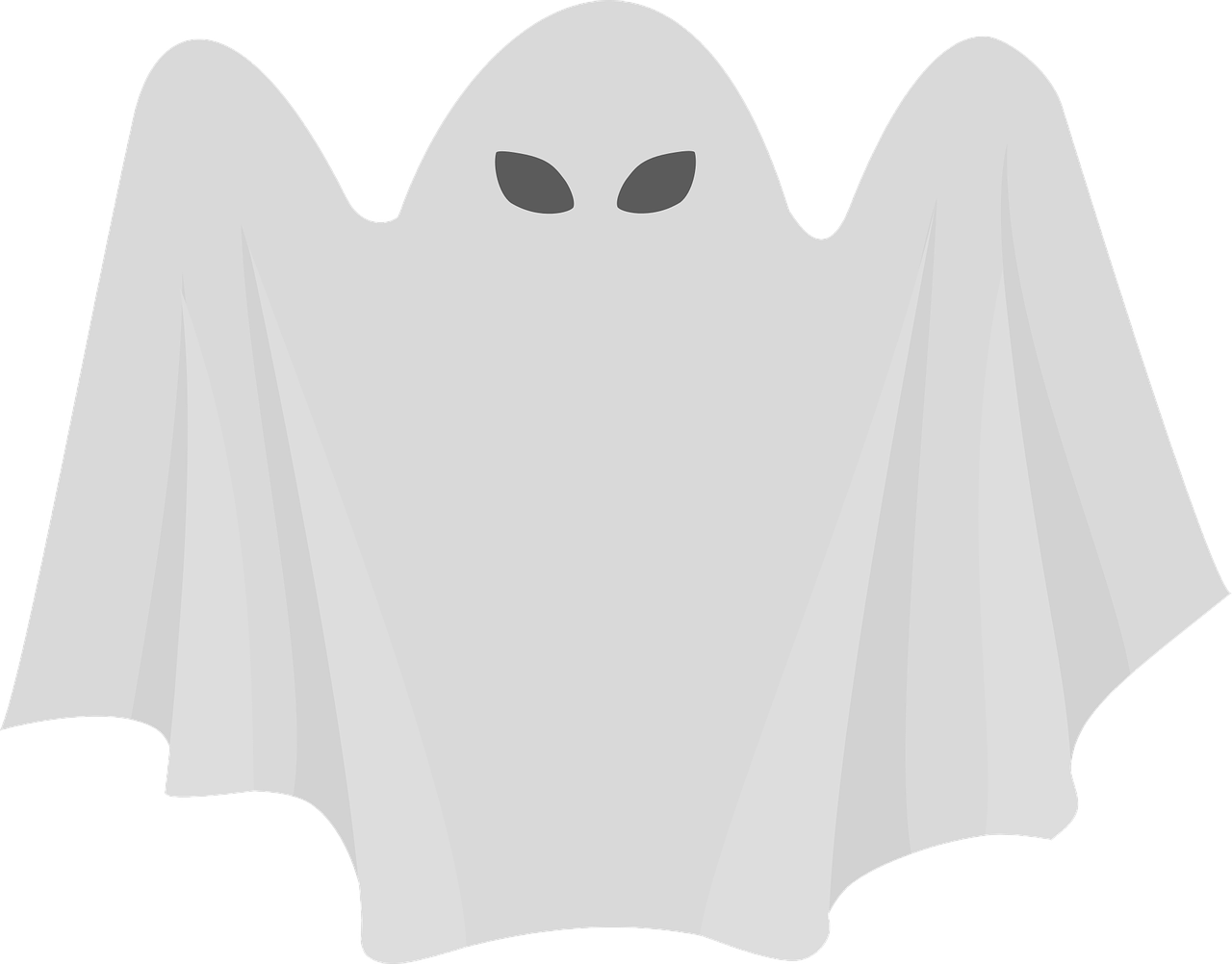 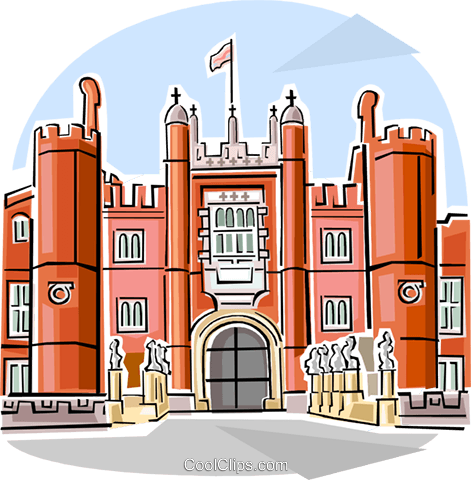 ENQUIRIES TO:Daphne AtkinsonTel: 01985 217658(no ticket sales)Email: daphneatkinson@wiltshirewi.org.ukCheques will be banked upon receipt. Tickets will be issued after the closing date. If a refund is due for any reason it will be sent accordingly.Cheques will be banked upon receipt. Tickets will be issued after the closing date. If a refund is due for any reason it will be sent accordingly.Cheques will be banked upon receipt. Tickets will be issued after the closing date. If a refund is due for any reason it will be sent accordingly.